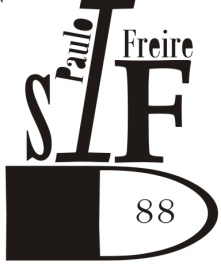 SOLICITUD DE CERTIFICADO DE ESTUDIOS SUPERIORESINSTITUTO SUPERIOR DE FORMACIÓN DOCENTE N° 88 “Paulo Freire” San Justo - La Matanza.Por la presente solicito se tramite ante quien corresponda, mi Certificado de Estudios Superiores correspondiente a la Carrera PROFESORADO DE NIVEL INICIAL; Resolución N° 4154/07Datos personales:Apellido/s y Nombre/s      D.N.I. – L.E. – L.C. N°      Libro-Folio:      Completar el formulario con los datos que figuran en la libreta de estudiante. Adjuntar a la presente fotocopia del título secundario y fotocopia del DNI. 23 de abril de 2018CONSTANCIA PARA INSCRIPCIÓN INGRESO A LA DOCENCIA 20…. – 20….Por la presente se deja constancia que al día de la fecha el/      ,  DNI N°      –, domiciliado en        , del distrito de       , tiene en trámite su Certificado Analítico Completo correspondiente a  Profesorado De Educación Inicial, que otorga el Título de Profesor/a de Educación Inicial con un Promedio General de ....................., cursada en el ISFDyT N° 88 sito en San Justo,  distrito de La Matanza– Región 3 .- , habiendo aprobado el 100 % de las materias correspondientes al Plan de Estudios aprobado por Resolución N° 4154/07, emanada de DGCyE. 23 de abril de 2018CURSOASIGNATURASFECHA DE ACREDITACIÓNCALIFICACIÓNCALIFICACIÓNCURSOASIGNATURASFECHA DE ACREDITACIÓNEn númerosEn letras1°CAMPO DE LA ACTUALIZACIÓN FORMATIVATaller de Lectura, Escritura y OralidadTaller de Pensamiento Lógico MatemáticoTaller de definición Institucional: NarraciónTaller de definición Institucional: TeatroCAMPO DE LA SUBJETIVIDAD Y LAS CULTURASPsicología del Desarrollo y del Aprendizaje IEducación TempranaCAMPO DE LOS SABERES A ENSEÑARCorporeidad y MotricidadCAMPO DE LA FUNDAMENTACIÓNFilosofíaDidáctica GeneralPedagogíaAnálisis del Mundo ContemporáneoCAMPO DE LA PRÁCTICA DOCENTEPráctica en Terreno: Experiencia Social en Espacios y Organizaciones de la Comunidad2°CAMPO DE LA SUBJETIVIDAD Y LAS CULTURASPsicología del Desarrollo y del Aprendizaje IIPsicología Social e InstitucionalCultura, Comunicación y EducaciónCAMPO DE LOS SABERES A ENSEÑAREducación PlásticaDidáctica de las Prácticas del Lenguaje y la LiteraturaDidáctica de las Ciencias Sociales Didáctica de las Ciencias Naturales Didáctica de la Matemática CAMPO DE LA FUNDAMENTACIÓNTeorías Sociopolíticas y EducaciónDidáctica y Curriculum del Nivel InicialCAMPO DE LA PRÁCTICA DOCENTEPráctica en terreno: en Instituciones Educativas3°CAMPO DE LA SUBJETIVIDAD Y LAS CULTURASJuego y Desarrollo InfantilMedios Audiovisuales, TIC´s y EducaciónCAMPO DE LOS SABERES A ENSEÑAREducación MusicalEducación Física EscolarTaller de Literatura InfantilTaller de Ciencias SocialesTaller de Ciencias NaturalesTaller de MatemáticaProducción de Materiales y Objetos LúdicosCAMPO DE LA FUNDAMENTACIÓNHistoria y Prospectiva de la EducaciónPolíticas, Legislación y Administración del Trabajo EscolarCAMPO DE LA PRÁCTICA DOCENTEPráctica en Terreno: En el aula, en el nivel de formación4°CAMPO DE LA SUBJETIVIDAD Y LAS CULTURASEducación en y para la saludCAMPO DE LOS SABERES A ENSEÑARAteneo de Prácticas del Lenguaje y la LiteraturaAteneo de MatemáticaAteneo de Naturaleza y SociedadAteneo Nuevas Expresiones EstéticasCAMPO DE LA FUNDAMENTACIÓNReflexión Filosófica de la EducaciónDimensión Ético-Política de la Praxis DocenteTOF: TOF:TOF:CAMPO DE LA PRÁCTICA DOCENTEPráctica en Terreno: En el aula, en el nivel de formaciónFIRMA DEL SECRETARIODE FIRMA DEL DIRECTORDE FIRMA DEL INSPECTORJEFE DISTRITAL